Karkonoska Akademia Nauk Stosowanych w Jeleniej Górze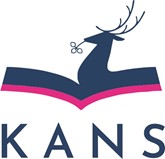 Wydział Nauk Medycznych i Technicznychul. Lwówecka 18, 58-503 Jelenia Góratel. (075) 645 33 32, (075) 645 33 30 e-mail: dziekanatWNMiT@kans.plSKIEROWANIE NA PRAKTYKI ZAWODOWEstudentki/a studiów stacjonarnych pierwszego stopnia kierunku DIETETYKAw zakresie: Psychodietetyka z elementami coachinguProszę	o	przyjęcie	mnie	studentki/aroku II semestru 4 roku akademickiego 202…/202..…, posiadającej/ego nr albumu:	,na praktykę zawodową do:………………………………………………………………………………………………………………………miejsce praktyki (Zakład/Instytucja/Firma)Termin realizacji praktyki: od …… 202…. r. do …… 202	r.Liczba dni rozliczeniowych: ………..Praktyka z zakresu technologii potraw realizowana w kuchniach w zakładach żywienia zbiorowego zamkniętego i otwartego – 90 godz. (2,5 tygodnia)Wyrażamy zgodę na przyjęcie skierowanej/ego studentki/a na praktykę zawodową (programową). Opiekunem z ramienia Placówki będzie……………………………………………………………………………………………………………Pieczęć i podpis przedstawiciela zakładuPotwierdzenie złożenia dokumentu……………………………..Dziekanat WNMiTEfekt uczenia sięEfekt uczenia sięEU1Student posiada wiedzę z zakresu struktury organizacyjnej jednostki, przepisów BHP, organizacjiżywienia na terenie jednostki oraz zna zasady zaopatrzenia w produkty spożywcze do celów produkcyjnych, ich zabezpieczenie oraz przechowywanie zgodnie z obowiązującymi normami.EU2Student zna zasady ustalania diet dla osób z wybranymi chorobami, w różnym wieku i o różnej aktywności fizycznej, posiada umiejętność projektowania jadłospisów oraz przygotowywanie potraw zgodnych z zasadami dotyczącymi diety łatwostrawnej i podstawowej z ich modyfikacjami dobierającodpowiedni sprzęt oraz wyposażenie kuchenne.EU3Student potrafi omówić zmiany wartości odżywczej podczas przechowywania i przetwarzania produktówżywnościowych, pozytywne i negatywne skutki procesów technologicznych stosowanych w technologii potraw, a także systemy dotyczące bezpieczeństwa żywności: GMP, GHP oraz HACCP.EU4Student ma świadomość sumiennego, aktywnego u udziału i zdyscyplinowania w pracy indywidualnej oraz grupowej wykazując odpowiednie współdziałanie zarówno jako członek jak i lider zespołu. Rozumiepotrzebę dokształcania i aktualizowania swojej wiedzy oraz doskonalenia umiejętności z zakresu realizowanej praktyki.